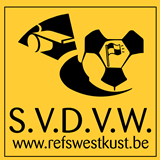 Seizoen 2020-2021  Pronostiek Voor alle leden! Schrijf dit over of druk deze pagina af! Ingevuld exemplaar terugbezorgen aan de pronostiekverantwoordelijke via mail uiterlijk tegen vrijdag 10/09/2021  om 12u00  naar pronostiek@refswestkust.beNaam : Schiftingsvraag : ……………… gemaakte doelpunten in die wedstrijdenDatumReeksWedstrijd1,2 of XUitslag11/09/2021Jupiler Pro LeagueClub Brugge – KV Oostende11/09/2021Jupiler Pro LeagueRFC Seraing - Standard11/09/20211B Pro LeagueDeinze – Excel Moeskroen11/09/20211B Pro LeagueWaasland Beveren - Westerlo12/09/20212 Nationale VL ALokeren Temse – Racing Club Harelbeke12/09/20211 Provinviale  KRC Waregem – FC Meulebeke12/09/20212 Provinciale AKSV Bredene – FC Varsenare12/09/20213 Provinciale AProven – WS Adinkerke12/09/20214 Provinciale AWS Bulskamp – Houthulst B12/09/2021Bijz. Reserven ASp. Keiem – KSV Diksmuide